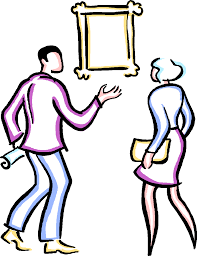 1. Create a Public Service Announcement in any of the three forms:	a) 3-minute video PSA about media literacy (to be played for morning announcements)
	b) a creatively designed 8 x 11 PSA poster for Titan teens (displayed in media center)	c) 3-minute radio PSA (to be played in English classes)2. Create a powerpoint presentation that phone carriers (Verizon, T Mobile, Sprint, AT&T, for example) will upload and provide for free with the purchase of new smart phones that covers how to spot fake news and how to be savvy consumers of social media.3. Design an engaging and creative podcast for parents outlining what they should review with their young teens in regards to being safe on the internet/what to remember about digital footprints, media literacy skills/terms, etc. 
4. Create a brochure for middle school students about media literacy and fake news (This will be copied and delivered to your former middle school; you will draft a letter to your former English or Social Studies teacher to accompany your brochure, discussing the importance of this information for middle school students.)
5. Write a persuasive letter to the Superintendent to persuade him why we need a mandatory unit on Fighting Fake News and Media Literacy through freshmen English classes.
Pending Teacher Approval ONLY: Create an original work of art (painting, sketches, photo collage, etc., to be displayed at the Fighting Fake News Exhibition). This option requires the submission of a rubric, which you must design and share with your teacher to be considered for approval no later than December 5.Notes: a) Once you have selected the summative assignment option from the list above, you will be provided the unique checklist of required tasks and a scoring rubric for your final product. b) You may work individually or in pairs on this task, but if you work with a partner, you will EACH have separate responsibilities and earn individual grades.c) See Ms. Mauer or Ms. Krauchi if you are interested in being an official curator for the exhibit!Curator Role(s): Work as part of a team (meet at lunch in early January) to select which works will be on display in the exhibit; help determine the various exhibit areas of focus based on final product submissions; assist in displaying and hanging the final products; design the flyer to advertise the show for the community.Fighting Fake News Exhibit 
Areas of Focus:1. All in a day… News coverage in one day from across the nation from various sources (left and right, small town and big city, urban, and rural, east and west coast, etc.)
2. Political cartoons that address fake news with biting humor
3. IT’S EVERYWHERE: Effects beyond our election, etc. How fake news influences every day lives… (teens, businesses, families, etc.)
4. Key terms to know…interactive display with key terms to educate, accompanied by images created by students
5. BIAS: Where do news outlets fall? (Display Dorothy’s poster)
6. Your social media “DIET”: What is it? How can you improve it to digest the news safely? (Provide questionnaire and one side of handout and tips on back)7. News v. Opinion: Can you tell the difference? (Interactive)
8. EMPOWERMENT: Who do Fake News writers pray on? Don’t be that person! Here’s how…
9. Original Student Art (Spoken word poems, songs, political cartoon, collage, etc.)10. Your Digital FootprintExhibit Viewers Responses: Comments Box (Provide paper and pencils)(What did you learn, what surprised you, what is one personal pledge you are willing to make to empower and protect yourself?)